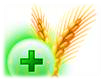 Государственное учреждение«ГЛАВНАЯ ГОСУДАРСТВЕННАЯ ИНСПЕКЦИЯ ПО СЕМЕНОВОДСТВУ, КАРАНТИНУ И ЗАЩИТЕ РАСТЕНИЙ»Сигнализационное сообщение № 22от 17 сентября 2015 г.ВНИМАНИЕ, РАПСОВЫЙ ПИЛИЛЬЩИК!!!На посевах озимого рапса отмечается появление рапсового пилильщикаВ период осенней вегетации значительный вред посевам озимого рапса могут наносить ложногусеницы рапсового пилильщика второго поколения. Ложногусеницы темно-бархатистые или зеленовато-серые с черной головой, длина 17-18 мм. На морщинистом теле продольные спинная и 2 боковые темно-бурые полоски. Три грудных сегмента несут 3 пары членистых грудных ног, 8 пар нечленистых брюшных ног.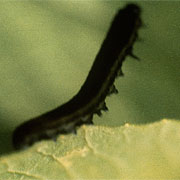 Ложногусеницы объедают мякоть листьев, оставляя лишь грубые жилки и черешки.Зимуют ложногусеницы в коконе в почве на глубине 18 см. Весной окукливаются, взрослые насекомые и вылетают в 3 декаде мая. При достижении экономического порога вредоносности, необходимо провести обработку посевов одним из зарегистрированных инсектицидов в соответствии с регламентами «Государственного реестра средств защиты растений (пестицидов) и удобрений, разрешенных к применению на территории Республики Беларусь».*Применение пестицидов проводить в строгом соответствии с действующими правилами охраны труда и техники безопасности.Заместитель начальника госинспекциипо защите растений                                                                                                        Л.И. ЯницкаяПулинович 2882379